Board Meeting  	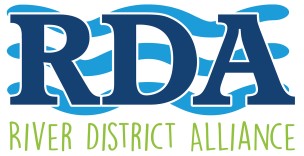 May 12, 20215 p.m., The Luminary HotelCall to Order, Kevin Boyd, ChairmanRoll call attendance Dannielle Schultz, SecretaryApproval of minutes, Dannielle Schultz, SecretaryMarch  Financial Report, Merry Coffman, Treasurer President Report  and Update, Lisa Sbuttoni, President & CEOFebruary reportLease for RDA officeCommittee Reports Bylaws Committee – Merry CoffmanSpecial Events Committee – Judy GrippoMembership - Gina Taylor  New BusinessPublic to be heardAdjournment Next meeting:  Wednesday, May 12, 2021, 5 p.m.Agenda